RAZPISNA DOKUMENTACIJA JAVNO NAROČILO PO ODPRTEM POSTOPKU»SUKCESIVNA DOBAVA KURILNEGA OLJA EXTRA LAHKO«Januar 2015Številka: 430-0001/2015							Datum: 23. 01. 2015VSEBINA RAZPISNE DOKUMENTACIJEI.	POVABILO K ODDAJI PONUDBE	3II.	NAVODILA PONUDNIKOM ZA IZDELAVO PONUDBE	4A. Splošno	4B. Ugotavljanje sposobnosti	5a. Osnovna sposobnost	6b. Poklicna sposobnost	7c. Ekonomska in finančna sposobnost	7d. Tehnična in kadrovska sposobnost	7C. Merilo za izbor	8D. Finančna zavarovanja	9E. Splošni in posebni pogoji	9F. Sprememba in umik ponudbe	10G. Pouk o pravnem sredstvu	11III.	OBRAZCI ZA PRIPRAVO PONUDBE	12Obrazec - 1Številka: 430-0001/2015							Datum: 23. 01. 2015POVABILO K ODDAJI PONUDBENaročnik Srednja šola Izola je na Portalu javnih naročil dne 23. 01. 2015, pod številko objave JN482/2015, objavil obvestilo o naročilu (v nadaljevanju javni razpis) po odprtem postopku v skladu s 25. členom Zakona o javnem naročanju (Uradni list RS, št. 12/2013-UPB5, 19/14 in 90/14 - ZDU-1I); v nadaljevanju ZJN-2) za »Sukcesivna dobava kurilnega olja extra lahko«, s sklenitvijo okvirnih sporazumov za obdobje 3 leta.V skladu z zapisanim Vas vabimo, da predložite Vašo ponudbo na ta javni razpis v skladu z Navodili ponudnikom za izdelavo ponudbe.Kontaktna oseba s strani naročnika je Nataša Cah.e-naslov: natasa.cah@guest.arnes.si,telefon: 05/66-21-721,faks: 05/66-21-725.Ponudbe je potrebno oddati najkasneje do 04. 03. 2015, do 10.00 ure.Javno odpiranje ponudb bo dne 04. 03. 2015, ob 13.00 uri v prostorih naročnika.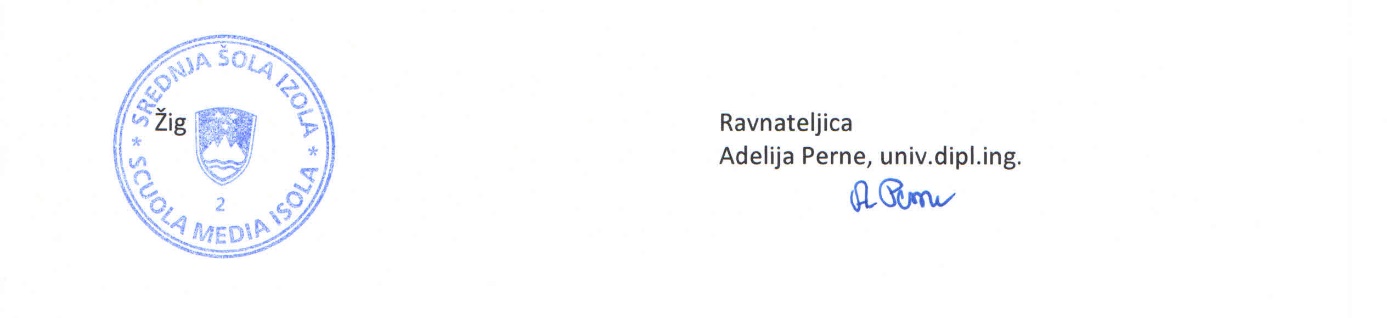 Obrazec - 2Številka: 430-0001/2015							Datum: 23. 01. 2015NAVODILA PONUDNIKOM ZA IZDELAVO PONUDBEA. SplošnotočkaNa Portalu javnih naročil, dne 23. 01. 2015, pod številko objave JN482/2015, je bil objavljen javni razpis po postopku zbiranja ponudb po predhodni objavi za »Sukcesivno dobavo kurilnega olja extra lahko«, s sklenitvijo okvirnega sporazuma za obdobje treh (3) let.Ponudnik predloži ponudbo za celoten obseg sukcesivnih dobav. točkaNa javnem razpisu lahko konkurira vsak gospodarski subjekt, ki je registriran za dejavnost, ki je predmet razpisa in ima za opravljanje te dejavnosti vsa predpisana dovoljenja.Ponudnik mora ponudbo izdelati v slovenskem jeziku. točkaPojasnila o vsebini razpisne dokumentacije sme ponudnik zahtevati preko Portala javnih naročil.Kontaktna oseba bo odgovorila na vsa vprašanja v zvezi z razpisom, ki jih bo dobila v roku iz IV. točke Navodil ponudnikom za izdelavo ponudbe. Sestanka s ponudniki ne bo. točkaNaročnik bo posredoval dodatna pojasnila v zvezi z razpisno dokumentacijo šest dni pred rokom za oddajo ponudbe, pod pogojem, da je bila zahteva za pojasnilo posredovana pravočasno.Pred potekom roka za oddajo ponudb lahko naročnik dopolni razpisno dokumentacijo. Vse spremembe in dopolnitve razpisne dokumentacije bo naročnik podal najkasneje šest dni pred rokom za oddajo ponudb. Vsaka taka dopolnitev bo sestavni del razpisne dokumentacije in bo posredovana preko Portala javnih naročil. Naročnik bo po potrebi podaljšal rok za oddajo ponudb, da bo ponudnikom omogočil upoštevanje dopolnitev. S premaknitvijo roka za oddajo ponudb se pravice in obveznosti naročnika in ponudnikov vežejo na nove roke, ki posledično izhajajo iz podaljšanega roka za oddajo ponudb.Po javnem odpiranju ponudb bo kontaktna oseba naročnika Zapisnik o javnem odpiranju ponudb, vsa obvestila, zahteve za dopolnitve formalno nepopolnih ponudb ter druge informacije o javnem naročilu, pošiljala po e-pošti kontaktni osebi ponudnika, navedenega v ponudbi.točkaPonudniki oddajo ponudbe v zaprti kuverti na naslov:Srednja šola IzolaPrekomorskih brigad 76310 IzolaPošiljka mora biti označena z besedilom, ki je kot Priloga 1 priloženo k tem Navodilom. Besedilo je lahko izrezano in nalepljeno na ovojnico ali prepisano v enaki vsebini.Upoštevane bodo vse ponudbe, ki bodo prispele v roku, navedenem v javnem razpisu in bodo pravilno označene.B. Ugotavljanje sposobnostitočkaZa popolnost ponudbe mora ponudnik predložiti naslednjo dokumentacijo:Ponudbo (OBR-3),Izjavo o izpolnjevanju pogojev (OBR-4),Izjavo o posredovanju podatkov (OBR-5);Izjavo za pridobitev osebnih podatkov iz uradnih evidenc (OBR-6),Izjavo o neblokiranih računih in plačilnih pogojih (OBR-7),Izjavo o izpolnjevanju pogodbenih obveznosti (OBR-8),Izjavo o zagotavljanju letnih količin (OBR-9),Menična izjava s pooblastilom za izpolnitev (OBR-10),Parafiran vzorec okvirnega sporazuma (OBR-11).Naročnik bo priznal sposobnost vsem ponudnikom, ki bodo izpolnili vse zahtevane pogoje in predložili ustrezna dokazila, zahtevana v tej točki Navodil ponudnikom za izdelavo ponudbe.točkaNaročnik bo priznal sposobnost ponudnikom na osnovi izpolnjevanja naslednjih pogojev:a. Osnovna sposobnost1. Ponudnik ali njegov zakoniti zastopnik (če gre za pravno osebo) ni bil pravnomočno obsojen zaradi kaznivih dejanj, kot jih določa prvi odstavek 42. člena ZJN-2.Dokazilo: izjava o izpolnjevanju pogojev. (OBR-4)2. Ponudnik na dan, ko poteče rok za oddajo ponudb, ni izločen iz postopkov oddaje javnih naročil zaradi uvrstitve v evidenco ponudnikov z negativnimi referencami iz 77.a člena ZJN-2, 81.a člena ZJNVETPS oziroma 73. člena ZJNPOV. Dokazilo: izjava o izpolnjevanju pogojev. (OBR-4)3. Ponudnik nima na dan, ko je bila oddana ponudba, v skladu s predpisi države, v kateri ima sedež, ali predpisi države naročnika, zapadlih, neplačanih obveznosti v zvezi s plačili prispevkov za socialno varnost ali v zvezi s plačili davkov v vrednosti 50 evrov ali več.Dokazilo: izjava o izpolnjevanju pogojev. (OBR-4)Kadar namerava ponudnik izvesti javno naročilo s podizvajalcem, mora pogoje iz te točke izpolnjevati tudi podizvajalec, ki sodeluje pri izvedbi javnega naročila. Naročnik bo obvestil ponudnika in podizvajalca, da podizvajalec ne sme sodelovati pri izvedbi javnega naročila, če teh pogojev ne izpolnjuje. Za podizvajalca se po zakonu ne šteje gospodarski subjekt, ki glede na razmerje z (izbranim) ponudnikom izpolnjuje kriterije za povezano družbo po zakonu, ki ureja gospodarske družbe. V tem primeru: se za potrebe neposrednih plačil za podizvajalca šteje subjekt, ki je pravna ali fizična oseba in za osebo, povezano z (izbranim) ponudnikom, dejansko dobavlja blago ali izvaja storitev oziroma gradnjo, ki je neposredno povezana s predmetom javnega naročila,mora izbrani ponudnik s podizvajalcem iz prejšnje alineje skleniti pogodbo, s katero uredi obveznosti in pravice povezane s predmetom javnega naročanja.4. Naročnik bo iz postopka javnega naročanja izločil ponudnika, če:je v postopku prisilne poravnave ali je bil zanj podan predlog za začetek postopka prisilne poravnave in sodišče o tem predlogu še ni odločilo,je v stečajnem postopku ali je bil zanj podan predlog za začetek stečajnega postopka in sodišče o tem predlogu še ni odločilo,je v postopku prisilnega prenehanja, je bil zanj podan predlog za začetek postopka prisilnega prenehanja in sodišče o tem predlogu še ni odločilo, z njegovimi posli iz drugih razlogov upravlja sodišče ali je opustil poslovno dejavnost ali je v katerem koli podobnem položaju,je bil s pravnomočno sodbo v kateri koli državi obsojen za prestopek v zvezi z njegovim poklicnim ravnanjem,mu lahko naročnik na kakršni koli upravičeni podlagi dokaže veliko strokovno napako ali hujšo kršitev poklicnih pravil,je pri dajanju informacij, zahtevanih v skladu z določbami 41. do 49. člena ZJN-2, v tem ali predhodnih postopkih namerno podal zavajajoče razlage ali teh informacij ni zagotovil.Dokazilo: izjava o izpolnjevanju pogojev. (OBR-4)b. Poklicna sposobnost5. Ponudnik ima veljavno registracijo za opravljanje dejavnosti v skladu s predpisi države članice, v kateri je registrirana dejavnost o vpisu v register poklicev ali trgovski register.Dokazilo: izjava o izpolnjevanju pogojev. (OBR-4)Ponudniki, ki nimajo sedeža v Republiki Sloveniji, morajo predložiti potrdilo. Če država, v kateri ima ponudnik svoj sedež, ne izdaja takšnih dokumentov, lahko da zapriseženo izjavo prič ali zapriseženo izjavo zakonitega zastopnika ponudnika. 6. Ponudnik ima veljavno dovoljenje pristojnega organa za opravljanje dejavnosti, ki je predmet javnega naročila, če je za opravljanje take dejavnosti na podlagi posebnega zakona takšno dovoljenje potrebno, ali morajo biti člani posebne organizacije, da bi lahko v državi, v kateri imajo svoj sedež, opravljali storitev. Dokazilo: izjava o izpolnjevanju pogojev. (OBR-4)c. Ekonomska in finančna sposobnost7. Ponudnik v zadnjih šestih mesecih pred objavo javnega naročila ni imel blokiranih transakcijskih računov.Dokazilo: izjava o neblokiranih računih in plačilnih pogojih. (OBR-7)8. Ponudnik mora nuditi trideset (30) dnevni plačilni rok, ki prične teči z dnem prejema pravilno izstavljenega računa. Dokazilo: izjava o neblokiranih računih in plačilnih pogojih. (OBR-7)d. Tehnična in kadrovska sposobnost9. Ponudnik je kvalitetno in strokovno izpolnjeval pogodbene obveznosti iz prejšnjih pogodb sklenjenih v zadnjih treh letih.Dokazilo: izjava o izpolnjevanju pogodbenih obveznosti. (OBR-8)10. Ponudnik mora zagotavljati, da naročniki zoper njega niso vlagali upravičenih reklamacij glede kakovosti blaga in nespoštovanja drugih določil pogodbe. Če naročnik razpolaga z dokazili o nespoštovanju pogodbenih obveznosti, lahko ponudnika izloči iz predmetnega postopka.Dokazilo: izjava o izpolnjevanju pogodbenih obveznosti. (OBR-8)11. Ponudnik zagotavlja zahtevane letne količine blaga.Dokazilo: izjava o zagotavljanju letnih količin. (OBR-9)12. Ponudnik zagotavlja, da bo blago dostavil fco skladišče naročnika razloženo v roku enega (1) delavnega dne po prejemu naročila.Dokazilo: izjava o dobavi in zagotavljanju letnih količin. (OBR-9)točkaNaročnik lahko pred izbiro zahteva predložitev ustreznih dokazil za dokazovanje dejstev, navedenih v predloženih izjavah v ponudbi.Naročnik bo pred sprejetjem odločitve o oddaji naročila oziroma najpozneje pred sklenitvijo okvirnih sporazumov preveril obstoj in vsebino podatkov iz najugodnejše ponudbe oziroma drugih navedb iz ponudbe.Če se pri naročniku v postopku javnega naročanja pojavi utemeljen sum, da je posamezni ponudnik, ne glede na razvrstitev njegove ponudbe, predložil neresnične izjave ali dokazila, bo naročnik Državni revizijski komisiji podal predlog za uvedbo postopka o prekršku iz 4. točke prvega odstavka 109.a člena ZJN-2.Ponudnik lahko pridobi priznano sposobnosti za celoten razpisan predmet.točkaPonudniki morajo izjave in predračune predložiti na predpisanih obrazcih naročnika brez dodatnih pogojev; pripisi in dodatni pogoji ponudnika se ne upoštevajo. Dokumenti so lahko predloženi v kopijah, vendar morajo ustrezati vsebini originala.C. Merilo za izbortočkaZa izbor najugodnejšega ponudnika bo uporabljeno merilo najnižja končna cena ponudbenega predračuna. točkaPonudnik mora navesti končno ceno v evrih, zaokroženo na dve decimalki. Končna cena mora vsebovati vse stroške (prevozne, špediterske, DDV), popuste in rabate. Naknadno naročnik ne bo priznaval nobenih stroškov, ki niso zajeti v ponudbeno ceno.Navesti mora tudi končno vrednost ponudbe, ki jo dobi tako, da ceno pomnoži s količino. Cena se oblikuje in spreminja v skladu z vladno Uredbo o oblikovanju cen naftnih derivatov (Uradni list RS, št. 71/14), z dne, 03. 10. 2014. Osnova izračuna je maloprodajna cena ekstra lahkega kurilnega olja po veljavnem ceniku na dan objave javnega razpisa na Portalu javnih naročil.Za izbor najugodnejšega ponudnika bo uporabljeno merilo najnižja končna cena ponudbenega predračuna. V primeru enakih končnih cen ponudbenega predračuna v najugodnejših ponudbah bo naročnik izvedel javni žreb izmed vseh popolnih najugodnejših ponudb ob prisotnosti ponudnikov.točkaNaročnik bo z izbranem ponudnikom sklenil okvirni sporazum, za obdobje treh (3) let.D. Finančna zavarovanjatočkaPonudnik mora predložiti:menico za resnost ponudbe v znesku 3.000,00 EUR.Finančno zavarovanje mora veljati za čas veljavnosti ponudbe.E. Splošni in posebni pogojitočkaPonudba mora veljati do 30. 06. 2015. Variantne ponudbe ne bodo upoštevane, saj pomenijo spremembo v materialu, količini in načinu dela. točkaPonudbo lahko predloži skupina gospodarskih subjektov, ki mora predložiti pravni akt (sporazum ali pogodbo) o skupni izvedbi javnega naročila v primeru, da bodo izbrani na javnem razpisu.Pravni akt o skupni izvedbi javnega naročila mora natančno opredeliti naloge in odgovornosti posameznih gospodarskih subjektov za izvedbo javnega naročila. Pravni akt o skupni izvedbi javnega naročila mora tudi opredeliti nosilca posla, ki skupino gospodarskih subjektov v primeru, da je tej javno naročilo dodeljeno, zastopa neomejeno solidarno do naročnika. Zgoraj navedeni pravni akt stopi v veljavo v primeru, če bo skupina gospodarskih subjektov izbrana kot najugodnejši ponudnik.V primeru, da skupina gospodarskih subjektov predloži skupno ponudbo, bo naročnik izpolnjevanje pogojev iz VII. točke teh navodil za osnovno, poklicno in ekonomsko finančno sposobnost, ugotavljal za vsakega ponudnika posebej, izpolnjevanje ostalih pogojev pa za vse gospodarske subjekte skupaj.točkaPonudnik mora pripraviti en izvod ponudbene dokumentacije, ki ga sestavljajo izpolnjeni obrazci in zahtevane priloge. Celotna ponudbena dokumentacija mora biti natipkana ali napisana z neizbrisljivo pisavo in podpisana od osebe, ki ima pravico zastopanja ponudnika.Ponudba ne sme vsebovati nobenih sprememb in dodatkov, ki niso v skladu z razpisno dokumentacijo ali potrebni zaradi odprave napak ponudnika. Popravljene napake morajo biti označene z inicialkami osebe, ki podpiše ponudbo.Ponudnik mora priložen vzorec okvirnega sporazuma na zadnji strani parafirati in žigosati. točkaNaročnik bo izločil iz postopka izbire ponudnika v primeru, da obstaja utemeljen sum, da je ponudnik ali kdo drug v njegovem imenu, delavcu naročnika ali drugi osebi, ki lahko vpliva na odločitev naročnika v postopku oddaje javnega naročila, obljubil, ponudil ali dal kakršnokoli korist z namenom, da bi tako vplival na vsebino, dejanje ali odločitev naročnika glede ponudbe pred, med ali po izbiri ponudnika.V primeru ustavitve postopka ne sme nobena stran pričenjati in izvajati postopkov, ki bi onemogočali razveljavitev ali spremembo odločitve o izbiri izvajalca ali ki bi vplivali na nepristranskost revizijske komisije.F. Sprememba in umik ponudbetočkaPonudnik lahko umakne ponudbo, jo dopolni ali zamenja do poteka roka za oddajo ponudb. Po preteku roka, ponudnik ne more več spremeniti oddane ponudbe, je dopolniti ali nadomestiti z novo, naročnik pa je ne sme prevzeti.Vsako spremembo ali umik je potrebno napisati, zapečatiti in dostaviti v skladu z določili V. točke Navodil. V primeru, da ponudnik umakne ponudbo po preteku roka za oddajo ponudb in veljavnosti ponudbe, bo naročnik unovčil finančno zavarovanje za resnost ponudbe.Popusti ali spremembe cene so možne le, če so vsebovane v originalno predloženi ponudbi ali pa na podlagi predložitve spremenjene ponudbe do datuma in ure določene za oddajo ponudb.Spremembe ali umiki ponudb bodo odprti na javnem odpiranju pred ponudbo samo.G. Pouk o pravnem sredstvutočkaZahtevek za predrevizijski postopek lahko v skladu z Zakonom o pravnem varstvu v postopkih javnega naročanja (Uradni list RS, št. 43/11, 60/11 - ZTP-D, 63/13 in 90/14 - ZDU-1I; v nadaljevanju ZPVPJN) vloži vsaka oseba, ki ima ali je imela interes za dodelitev naročila in ki verjetno izkaže, da ji je bila ali bi ji lahko bila povzročena škoda zaradi ravnanja naročnika, ki se v zahtevku za predrevizijski postopek navaja kot kršitev naročnika v postopku oddaje javnega naročanja.Vlagatelj mora ob vložitvi predrevizijskega zahtevka, ki se nanaša na vsebino objave ali razpisno dokumentacijo vplačati takso v znesku 3.500,00 EUR na TRR pri Ministrstvu za finance, št. 01100-1000358802 – izvrševanje proračuna RS, v skladu z 71. členom ZPVPJN, sklic 11 16110-7111290-________ ter priložiti potrdilo o njenem plačilu.Zoper vsebino objave ali razpisno dokumentacijo lahko ponudnik vloži zahtevo za predrevizijski postopek v osmih delovnih dneh od dneva objave obvestila o javnem naročilu.Zahtevek za predrevizijskih postopek se vloži v dveh izvodih pri naročniku. S kopijo zahtevka za predrevizijski postopek vlagatelj obvesti tudi Ministrstvo za finance, sektor za javna naročila in koncesije.Zahtevek za predrevizijski postopek se vloži pisno neposredno pri naročniku, po pošti priporočeno ali priporočeno s povratnico ali z elektronskimi sredstvi, če je zahtevek za revizijo podpisan z varnim elektronskim podpisom, overjenim s kvalificiranim potrdilom.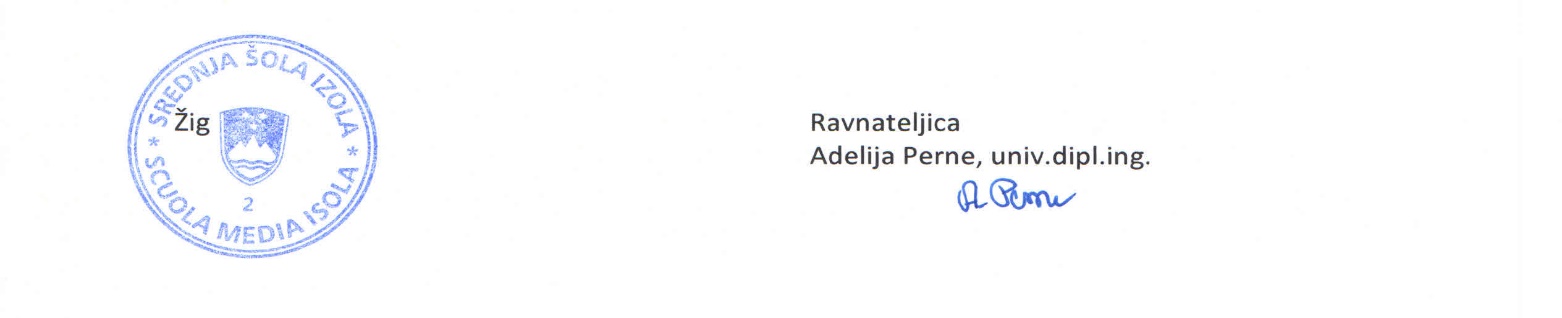 OBRAZCI ZA PRIPRAVO PONUDBEObrazec - 3Na podlagi javnega razpisa, objavljenega na Portalu javnih naročil, dne 23. 01. 2015, pod številko objave JN482/2015, se prijavljamo na vaš javni razpis in prilagamo našo ponudbeno dokumentacijo v skladu z Navodili za izdelavo ponudbe.Končna vrednost ponudbe v EUR z DD:      , v katero je vštet stalni popust v višini      %, ki velja za čas veljavnosti okvirnega sporazuma.* Priloga: Ponudbeni predračuni (OBR-3/1)Podatki o gospodarskem subjektu:Kraj:      					Žig in podpis ponudnika: ________________Datum:      Obrazec – 3/1PONUDBENI PREDRAČUN Ta ponudbeni predračun je sestavni del in priloga ponudbe, s katero se prijavljamo na javni razpis za:     , objavljen na Portalu javnih naročil z dne      , pod številko objave      .Kraj:      										Žig in podpis ponudnika: ________________Datum:      Obrazec - 4IZJAVA O IZPOLNJEVANJU POGOJEVIzjavljamo, da izpolnjujemo naslednje pogoje:1. Da nismo bili pravnomočno obsojeni zaradi kaznivih dejanj, kot jih določa prvi odstavek 42. člena ZJN-2.2. Da na dan, ko poteče rok za oddajo ponudb, nismo izločeni iz postopkov oddaje javnih naročil zaradi uvrstitve v evidenco ponudnikov z negativnimi referencami iz 77.a člena ZJN-2, 81.a člena ZJNVETPS oziroma 73. člena ZJNPOV.3. Da na dan, ko je bila oddana ponudba, v skladu s predpisi države, v kateri imamo sedež, ali predpisi države naročnika, nimamo zapadlih, neplačanih obveznosti v zvezi s plačili prispevkov za socialno varnost ali v zvezi s plačili davkov v vrednosti 50 evrov ali več.4. Da:nismo v postopku prisilne poravnave ali da ni bil podan predlog za začetek postopka prisilne poravnave in sodišče o tem predlogu še ni odločilo,nismo v stečajnem postopku ali da ni bil podan predlog za začetek stečajnega postopka in sodišče o tem predlogu še ni odločilo,nismo v postopku prisilnega prenehanja, ali da ni bil podan predlog za začetek postopka prisilnega prenehanja in sodišče o tem predlogu še ni odločilo, z našimi posli iz drugih razlogov ne upravlja sodišče ali nismo opustili poslovno dejavnost ali nismo v katerem koli podobnem položaju,nismo bili s pravnomočno sodbo v kateri koli državi obsojeni za prestopek v zvezi z našim poklicnim ravnanjem,nam naročnik ne more na kakršni koli upravičeni podlagi dokazati veliko strokovno napako ali hujšo kršitev poklicnih pravil,pri dajanju informacij, zahtevanih v skladu z določbami 41. do 49. člena ZJN-2, v tem ali predhodnih postopkih nismo namerno podali zavajajoče razlage ali teh informacij nismo zagotovil.5. Da imamo veljavno registracijo za opravljanje dejavnosti v skladu s predpisi države članice, v kateri je registrirana naša dejavnost, o vpisu register poklicev ali trgovski register.Ustrezno izpolnite in obkrožite:A. Dejavnost lahko opravljamo na podlagi vpisa v Sodni register, pod vložno številko     , oz. na osnovi vpisa v Poslovni register Slovenije, AJPESizpostava       številka     .B. Za opravljanje dejavnosti, ki je predmet naročila smo na podlagi Zakona       pridobili ustrezno dovoljenje, številka       izdano pri       dne       in smo člani naslednje organizacije:       (vpisati le v primeru, če mora biti gospodarski subjekt za opravljanje svoje dejavnosti član posebne organizacije, zbornice ali podobno).C. Za opravljanje dejavnosti, ki je predmet naročila ne potrebujemo posebnega dovoljenja in lahko dejavnost opravljamo že na podlagi vpisa v sodni register oz. vpisa v Poslovni register Slovenije.(če ste izpolnili točko B., v tem primeru točke C. ne izpolnjujete; če niste izpolnili točke B, obkrožite točko C.)Pod kazensko in materialno odgovornostjo izjavljamo, da so zgoraj navedeni podatki točni in resnični.Priloga za ponudnike, ki potrebujejo posebno dovoljenje oziroma morajo biti član posebne organizacije:potrdilo o tem dovoljenju ali članstvuali lastno izjavo, da posebnega dovoljenja za opravljanje storitve, ki je predmet javnega naročila, ne potrebujejo. Naročnik bo za ponudnike, ki nimajo sedeža v Republiki Sloveniji, za preverjanje izpolnjevanja pogojev iz 1., 3. in 4. točke te izjave za sodelovanje zaprosil pristojne organe v državi, v kateri ima ponudnik svoj sedež. Informacije, ki jih morajo pridobiti naročniki, se morajo nanašati na pravne oziroma fizične osebe in vse druge osebe, ki so pooblaščene za zastopanje, odločanje ali nadzor nad ponudnikom.Če država, v kateri ima ponudnik svoj sedež, ne izdaja dokumentov iz prejšnjega odstavka, lahko naročnik namesto pisnega dokazila sprejme zapriseženo izjavo prič ali zapriseženo izjavo ponudnika. Izjava mora biti podana pred pravosodnim ali upravnim organom, notarjem ali pristojnim organom poklicnih ali gospodarskih subjektov v državi, v kateri ima ponudnik svoj sedež.S podpisom te izjave tudi potrjujemo:da se v celoti strinjamo in sprejemamo razpisne pogoje naročnika za izvedbo javnega naročila;da smo korektno izpolnjevali pogodbene obveznosti iz prejšnjih pogodb sklenjenih v zadnjih treh letih.Ta izjava je sestavni del in priloga ponudbe, s katero se prijavljamo na javni razpis za:     , objavljen na Portalu javnih naročil z dne      , pod številko objave      .Kraj:      					Žig in podpis ponudnika: ________________Datum:      Obrazec - 5IZJAVA O POSREDOVANJU PODATKOVS podpisom te izjave se zavezujemo, da bomo v primeru, če bomo izbrani kot najugodnejši ponudnik ali v času izvajanja javnega naročila, v osmih (8) dneh od prejema poziva naročnika, le temu posredovali podatke o: naših ustanoviteljih, družbenikih, vključno s tihimi družbeniki, delničarjih, komanditistih ali drugih lastnikih in podatke o lastniških deležih navedenih oseb;gospodarskih subjektih, za katere se glede na določbe zakona, ki ureja gospodarske družbe, šteje, da so z nami povezane družbe.Ta izjava je sestavni del in priloga ponudbe, s katero se prijavljamo na javni razpis za:     , objavljen na Portalu javnih naročil z dne      , pod številko objave      .Kraj:      					Žig in podpis ponudnika: ________________Datum:      Obrazec - 6IZJAVA ZA PRIDOBITEV OSEBNIH PODATKOVIzjavljamo, da soglašamo, da lahko naročnik      , za namene javnega razpisa za       , objavljenega na Portalu javnih naročil, dne      , pod številko objave JN     , pridobi naše osebne podatke o kaznovanju, iz uradnih evidenc državnih organov, organov lokalnih skupnosti ali nosilcev javnega pooblastila za naslednje osebe, ki so pooblaščene za zastopanje:a) Ime in priimek:       podpis _________________EMŠO      , datum in kraj rojstva      , stalno bivališče      .b) Ime in priimek:       podpis _________________EMŠO      , datum in kraj rojstva      , stalno bivališče      .Ta izjava je sestavni del in priloga ponudbe, s katero se prijavljamo na javni razpis za:     , objavljen na Portalu javnih naročil z dne      , pod številko objave      .Kraj:      					Žig in podpis ponudnika: ________________Datum:      Obrazec - 7IZJAVA O NEBLOKIRANIH RAČUNIHINPLAČILNIH POGOJIHIzjavljamo, da v zadnjih šestih (6-ih) mesecih pred objavo javnega naročila nismo imeli blokiranih transakcijskih računov,da nudimo       dnevni plačilni rok, ki prične teči z dnem prejema pravilno izstavljenega računa.Ta izjava je sestavni del in priloga ponudbe, s katero se prijavljamo na javni razpis za:     , objavljen na Portalu javnih naročil z dne      , pod številko objave      .Kraj:      					Žig in podpis ponudnika: ________________Datum:      Obrazec - 8IZJAVA O IZPOLNJEVANJU POGODBENIH OBVEZNOSTIIzjavljamo, da smo kvalitetno in strokovno izpolnjevali pogodbene obveznosti iz prejšnjih pogodb sklenjenih v zadnjih treh letih,da naročniki zoper nas niso vlagali upravičenih reklamacij glede kakovosti blaga in nespoštovanja drugih določil pogodbe. Naročnik nas lahko izloči iz predmetnega postopka, če razpolaga z dokazili o nespoštovanju pogodbenih obveznosti.Ta izjava je sestavni del in priloga ponudbe, s katero se prijavljamo na javni razpis za:     , objavljen na Portalu javnih naročil z dne      , pod številko objave      .Kraj:      					Žig in podpis ponudnika: ________________Datum:      Obrazec - 9IZJAVA O DOBAVI IN ZAGOTAVLJANJU LETNIH KOLIČINIzjavljamo, da zagotavljamo vse zahtevane letne količine razpisanega blaga;da bomo naročeno blago dobavljali v skladišče naročnika – razloženo;da nudimo odzivni čas maksimalno en (1) delavni dan po prejemu naročila.Ta izjava je sestavni del in priloga ponudbe, s katero se prijavljamo na javni razpis za:     , objavljen na Portalu javnih naročil z dne      , pod številko objave      .Kraj:      					Žig in podpis ponudnika: ________________Datum:      Obrazec - 10MENIČNA IZJAVA S POOBLASTILOM ZA IZPOLNITEVIzročamo bianco menico za zavarovanje izpolnitve obveznosti izdajatelja do Srednje šole Izola, Prekomorskih brigad 7. 6310 Izola (v nadaljevanju: SŠ Izola), kot finančno zavarovanje za resnost ponudbe.Izročamo eno (1) podpisano bianco menico na kateri je podpisana pooblaščena oseba:Pooblaščamo SŠ Izola, da izpolni bianco menico v višini       (z besedo:      ), da izpolni vse druge sestavne dele menice, ki niso izpolnjeni ter uporabi menico za izterjavo obveznosti v primeru, ko:izdajatelj menice umakne svojo ponudbo v roku veljavnosti, navedenem v razpisni dokumentaciji zgoraj navedenega javnega razpisa;izdajatelj v času veljavnosti ponudbe ne izpolni ali zavrne sklenitev okvirnega sporazuma po prejetem obvestilu o sprejetju njegove ponudbe.Izdajatelj izrecno potrjuje in soglaša, da velja to pooblastilo in bianco podpisana menica tudi v primeru spremembe pooblaščenega podpisnika izdajatelja.Izdajatelje pooblašča SŠ Izola, da menico domicira pri      , ki vodi naš transakcijski računa številka       ali pri kateri koli drugi osebi, ki vodi katerikoli drug transakcijski račun izdajatelja menice, v katerega breme je možno poplačilo te menice v skladu z vsakokrat veljavnimi predpisi.Veljavnost menične izjave je vezana na veljavnost ponudbe.Po poteku veljavnosti ponudbe preneha veljavnost menične izjave in menice, ki ju mora SŠ Izola vrniti izdajatelju.Priloga: bianco menicaTa izjava je sestavni del in priloga ponudbe, s katero se prijavljamo na javni razpis za:     , objavljen na Portalu javnih naročil z dne      , pod številko objave      .Kraj:      					Žig in podpis ponudnika: ________________Datum:      Obrazec – 11Naročnik: Srednja šola Izolaidentifikacijska številka za DDV: SI11941294ki jo zastopa ravnateljica Adelija PerneinStranka okvirnega sporazuma:identifikacijska številka za DDV: SI     ki ga zastopa:      sta sklenila naslednjiOKVIRNI SPORAZUMčlenNaročnik je izvedel postopek oddaje javnega naročila po odprtem postopku v skladu s 25. členom Zakona o javnem naročanju (Uradni list RS, št. 12/2013-UPB5, 19/14 in 90/14 - ZDU-1I); v nadaljevanju ZJN-2), objavljeno na Portalu javnih naročil z dne       pod številko objave      , z namenom sklenitve okvirnega sporazuma za sukcesivno dobavo      .Sporazum se sklene za obdobje treh (3) let.členS tem sporazumom se naročnik in stranka okvirnega sporazuma dogovorita o splošnih pogojih izvajanja javnega naročila. Sestavni del tega sporazuma so pogoji določeni z razpisno dokumentacijo in ponudbeno dokumentacijo stranke okvirnega sporazuma.členZa izvajanje okvirnega sporazuma veljajo naslednja splošna pravila:Predmet javnega naročila so stalne nabave blaga, ki jih naročnik po obsegu in časovno ne more vnaprej določiti. Količina po predračunu je okvirna. Naročnik in stranka okvirnega sporazuma se izrecno dogovorita, da bo naročnik v obdobju trajanja tega sporazuma kupoval le tisto količino blaga iz predračuna, ki jo bo dejansko potreboval.Dobavitelj blaga se obvezuje, da bo blago dobavljal naročniku po predhodnem telefonskem, telefaks ali elektronskem naročilu, v odzivnem času maksimalno en (1) delavni dan po prejemu naročila. členCena se oblikuje in spreminja v skladu z vladno Uredbo o oblikovanju cen naftnih derivatov.členČe dobavitelj prodaja blago po akcijskih cenah v določenih obdobjih oziroma znižanih cenah, ki so ugodnejše od cen iz ponudbenega predračuna, mora naročnika o tem pisno seznaniti in mu ponuditi blago po teh cenah.členNaročnik se obvezuje prevzeti naročeno blago v celoti na podlagi dobavnice. Količinski prevzem blaga se opravi takoj ob prevzemu, kakovostni pa v uzančnih rokih. členNaročnik bo poravnal dobavljeno blago v roku 30 dni po prejemu pravilno izstavljenega računa. Dobavitelj izstavi en račun za posamezno dobavo.členV primeru zamude pri plačilu lahko dobavitelj zaračuna zakonite zamudne obresti.členSkrbnik okvirnega sporazuma s strani naročnika je _______________. Dobavitelj bo naročnika pisno obvestil, kdo je kontaktna oseba odgovorna za izvajanje tega sporazuma.Kontaktna oseba kupca je obenem tudi skrbnik tega sporazuma.členNaročnik bo vse pripombe v zvezi z izvrševanjem tega sporazuma sporočal dobavitelju v pisni obliki. Če dobavitelj pri naslednjih dobavah ne upošteva upravičenih pripomb naročnika, lahko naročnik sporazum prekine. O prekinitvi, naročnik pisno obvesti dobavitelja s poštno povratnico.Kot kršitev tega sporazuma se štejejo zlasti naslednje kršitve:če dobavitelj ne dobavi blaga, določenega dne, ob določeni uri, pa kljub pisnemu opozoril ne upošteva opozoril naročnika;če dobavi nekvalitetno blago;če dobavitelj grobo krši določila tega sporazuma.Naročnik si pridržuje pravico, da ob neizpolnjevanju zgoraj naštetih obveznosti ter drugih obveznosti tega sporazuma, sporazum prekine.členProtikorupcijska klavzulaPogodba (okvirni sporazum), pri kateri kdo v imenu ali na račun druge pogodbene stranke, predstavniku ali posredniku organa ali organizacije iz javnega sektorja obljubi, ponudi ali da kakšno nedovoljeno korist za:pridobitev posla aliza sklenitev posla pod ugodnejšimi pogoji aliza opustitev dolžnega nadzora nad izvajanjem pogodbenih obveznosti aliza drugo ravnanje ali opustitev, s katerim je organu ali organizaciji iz javnega sektorja povzročena škoda ali je omogočena pridobitev nedovoljene koristi predstavniku organa, posredniku organa ali organizacije iz javnega sektorja, drugi pogodbeni stranki ali njenemu predstavniku, zastopniku, posredniku; je nična.členStranki se obvezujeta, da bosta uredili vse kar je potrebno za izvršitev sporazuma in da bosta ravnali kot dobri gospodarji.členMorebitne spore iz tega sporazuma, ki jih stranki ne bi mogle rešiti sporazumno, rešuje stvarno pristojno sodišče po sedežu naročnika.členSporazum je sestavljen in podpisan v treh (3) enakih izvodih, od katerih prejme stranka en izvod, naročnik pa dva in začne veljati 01. 04. 2015.Datum:							Datum:								Številka:Stranka 							Naročnik:_______________________				_______________________Žig							Žig:Priloge:ponudben predračun.Priloga 1PonudnikPonudnikPolni naziv:Naslov:Poštna št. in pošta:NaročnikNaročnikNaziv:Srednja šola IzolaNaslov:Prekomorskih brigad 7Poštna št. in pošta:6310 IzolaP O N U D B A, št.Podatki o gospodarskem subjektuPodatki o gospodarskem subjektuFirma oziroma ime:Zakoniti zastopnik:Davčna številka:Številka TRR:Matična številka:Naslov:Številka telefona:Številka faksa:E-naslov za obveščanje ponudnikov:Kontaktna oseba ponudnika za obveščanje:Odgovorna oseba za podpis pogodbe:PonudnikSedežMatična št.NaročnikSrednja šola IzolaSedežIzola, Prekomorskih brigad 7Matična št.5088682000Z.š.OpisLetna količinav litrihCena brez DDV (za enoto)Stopnja DDVCena z DDV (na enoto)Vrednost brez DDVVrednost z DDV1234567(3x4)9 (3x6)1.Ekstra lahko kurilno olje72.000SkupajPonudnikPonudnikPolni naziv:Naslov:Poštna št. in pošta:NaročnikNaročnikNaziv:Srednja šola IzolaNaslov:Prekomorskih brigad 7Poštna št. in pošta:6310 IzolaPonudnikPonudnikPolni naziv:Naslov:Poštna št. in pošta:NaročnikNaročnikNaziv:Srednja šola IzolaNaslov:Prekomorskih brigad 7Poštna št. in pošta:6310 IzolaPonudnikPonudnikPolni naziv:Sedež in njegova občina:Št. vpisa v sodni register:Št. vložka:Matična številka:NaročnikNaročnikNaziv:Srednja šola IzolaNaslov:Prekomorskih brigad 7Poštna št. in pošta:6310 IzolaPonudnikPonudnikPolni naziv:Naslov:Poštna št. in pošta:NaročnikNaročnikNaziv:Srednja šola IzolaNaslov:Prekomorskih brigad 7Poštna št. in pošta:6310 IzolaPonudnikPonudnikPolni naziv:Naslov:Poštna št. in pošta:NaročnikNaročnikNaziv:Srednja šola IzolaNaslov:Prekomorskih brigad 7Poštna št. in pošta:6310 IzolaPonudnikPonudnikPolni naziv:Naslov:Poštna št. in pošta:NaročnikNaročnikNaziv:Srednja šola IzolaNaslov:Prekomorskih brigad 7Poštna št. in pošta:6310 IzolaPonudnikPonudnikIzdajatelj menice:Sedež:Matična številka:Zakoniti zastopnik oz. pooblaščenec ponudnikaZakoniti zastopnik oz. pooblaščenec ponudnikaIme in priimek:Funkcija:PodpisPOŠILJATELJ:POŠILJATELJ:Označi:PonudbaSpremembaUmikOznači:PonudbaSpremembaUmikNE ODPIRAJ - PONUDBANE ODPIRAJ - PONUDBANE ODPIRAJ - PONUDBANE ODPIRAJ - PONUDBANE ODPIRAJ - PONUDBANASLOVNIK:NASLOVNIK:Oddaja javnega naročilaOddaja javnega naročilaOddaja javnega naročilaOddaja javnega naročilaOddaja javnega naročila»SUKCESIVNA DOBAVA KURILNEGA OLJA«»SUKCESIVNA DOBAVA KURILNEGA OLJA«»SUKCESIVNA DOBAVA KURILNEGA OLJA«»SUKCESIVNA DOBAVA KURILNEGA OLJA«»SUKCESIVNA DOBAVA KURILNEGA OLJA«Izpolni naročnikIzpolni naročnikIzpolni naročnikIzpolni naročnikSrednja šola IzolaPrekomorskih brigad 7Datum in ura prispetja:6310 IzolaZaporedna številka ponudbe:Podpis: